MODELO 03CERTIFICADO DEL TASADOR PARA LA ADQUISICIÓN DE BIENES INMUEBLES, INSTALACIONES (INCLUYENDO, EN SU CASO, MAQUINARIA Y EQUIPOS) O CENTROS LOGÍSTICOS En el caso de adquisición de bienes inmuebles, instalaciones (incluyendo, en su caso, maquinaria y equipos) o centros logísticos, en cumplimiento de lo establecido en el artículo 11.9 del Real Decreto 1010/2015, de 6 de noviembre.Don/Doña ____________________________________________________________________, con NIF ___________________ y domicilio en _________________________________________________, inscrito en el registro oficial de _____________________________________________ en relación con el proyecto de inversión (título) _____________________________________________________.CERTIFICA que:El/Los bien/es tasado/s, con los datos que figuran a continuación:Localización (dirección, municipio, provincia):__________________________________________________________________________________________________________________________________________________________Referencia catastral:__________________________________________________________________________________________________________________________________________________________según el INFORME DE TASACIÓN adjunto, que posee/n el siguiente VALOR DE TASACIÓN __________________________________ € y siendo el PRECIO DE ADQUISICIÓN, según OFERTA DE COMPRA aportada: ______________________________ €NO EXCEDE/N EL VALOR DE MERCADO.Requisito exigido en caso de adquisición de bienes inmuebles, instalaciones (incluyendo, en su caso, maquinaria y equipos) o centros logísticos, para la concesión de ayudas a inversiones materiales o inmateriales en transformación, comercialización y desarrollo de productos agrarios en el marco del Programa Nacional de Desarrollo Rural 2014-2020 para el fomento de la integración de entidades asociativas agroalimentarias de carácter supraautonómico.En ____________________________,(Firma electrónica)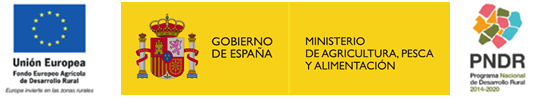 